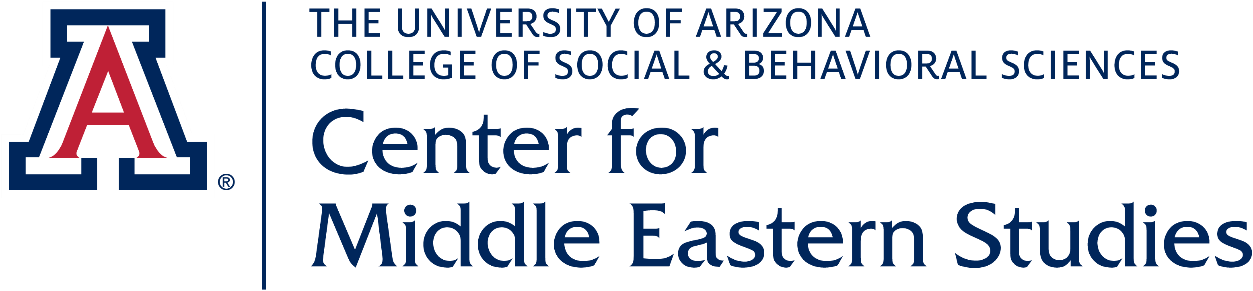 Points543210MinutesPresentation lasts 1 to 2 minutes.The presentation last 30 seconds.The presentation goes over the time limit.There is no presentation.Grammar and pronunciationThere are almost no mistakes in the presentation, 95-100% correct.  The errors present are grammar or constructions that have not yet been learned.The grammar is 80-95% correct, and the errors present are constructions that we have learned.The grammar is 70-80% correct, and the errors present are constructions that we have learned.The grammar is 50% correct, and the errors present are constructions that we have learned.The grammar is 10-49% correct, and the errors present are constructions that we have learned.The presentation cannot be understood, or less than 10% of the presentation is understood.Ideas95-100% of the presentation is understood.  The presentation is not read.80-95% or more of the presentation is understood.  Cards are used, but the presentation is not read.70-80% of the presentation is understood.  Half of the presentation is read.Half of the presentation is understood.  70% of the presentation is read. 10-49% of the presentation is understood.  The whole presentation is read.The presentation cannot be understood.Vocabulary.Numbers are used correctly to describe refugees 5 times.Numbers are used correctly to describe refugees 4 times.Numbers are used correctly to describe refugees 3 times.S Numbers are used correctly to describe refugees 2 times.Numbers are used correctly to describe refugees 1 time.Numbers are not used correctly to describe refugees.ExtrasThe photos used in the presentation support audience understanding.The photos used in the presentation are related but do not support audience understanding.The photos used in the presentation are not related to the topic.There are no pictures.